Csanytelek Község Önkormányzata			Csanytelek Község Önkormányzata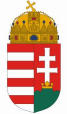 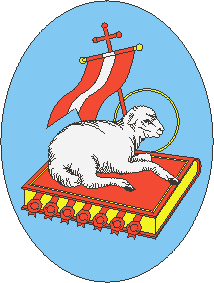                              Polgármesterétől				                       J e g y z ő j é t ő l	 6647. Csanytelek, Volentér János tér 2.sz. 63/578-510; fax: 63/578-517; E-mail: csanytelek@csanytelek.hu, honlap: www.csanytelek.hu287-14/2014.ELŐTERJESZTÉSCsanytelek Község Önkormányzata Képviselő-testülete 2014. decemberi üléséreTárgy: Csanytelek Község Önkormányzata informatikai rendszereinek ellenőrzéséről szóló belső ellenőri jelentés elfogadásaTisztelt Képviselő-testület!Tájékoztatjuk a Tisztelt Képviselő-testületet arról, hogy a Képviselő-testület által belső ellenőrzési feladattal megbízott Alür Bt okleveles pénzügyi revizora Juhász Lejla elvégezte a Csanytelek Község Önkormányzata informatikai rendszereinek ellenőrzését, melynek eredményéről szóló belső ellenőri jelentését ezen előterjesztéshez mellékelünk.Az ellenőrzés végrehajtása az előre kiadott – és képviselő-testület által elfogadott – ellenőrzési ütemterv szerint valósult meg. A belső ellenőr a költségvetési szervek belső kontrollrendszeréről és belső ellenőrzéséről szóló  370/2011. (XII. 31.) Kormányrendeletben rögzített követelményeknek megfelelően készítette el jelentését. A belső ellenőri jelentés beterjesztőként az Mötv. 119. §-a és az Áht 70. §-a szerint jártunk el.Javasoljuk a Tisztelt képviselő-testületnek az előterjesztéshez csatolt belső ellenőri tárgyi jelentés és a mellékelt határozati javaslat megvitatását és változtatás nélküli elfogadását.Csanytelek, 2014. december 17.Tisztelettel:	Forgó Henrik							   Kató Pálné             polgármester           	  					       jegyző…./2014. (XII. 19.) Ökt határozatTárgy: Csanyteleki Község Önkormányzata informatikai rendszereinek ellenőrzéséről szóló belső ellenőri jelentés elfogadásaHatározati javaslatCsanytelek Község Önkormányzata Képviselő-testülete napirendje keretében megtárgyalta a Csanytelek Község Önkormányzata informatikai rendszereinek ellenőrzéséről szóló belső ellenőrzési jelentést, melyet változtatás nélkül elfogad a költségvetési szervek belső kontrollrendszeréről és belső ellenőrzéséről szóló  370/2011. (XII. 31.) Kormányrendeletben foglaltak szerint eljárva.Határozatról értesítést kap:Csanytelek Község Önkormányzata Képviselő-testülete Tagjai (Helyben)Alür Bt revizora Juhász Lejla belső ellenőrForgó Henrik polgármesterKató Pálné jegyző és általaTóth Józsefné Adó- és Pénzügyi Iroda VezetőjeIrattárJuhász lejla okleveles pénzügyi revizor H-6763 Csanytelek, kossuth u.79/b.belső ellenőrzési  J E L E N T É S Csanytelek község Önkormányzat Informatikai rendszereinekellenőrzésérőlEllenőrzött szerv		:		Csanytelek Községi ÖnkormányzatCsanyteleki Polgármesteri HivatalEllenőrzést végzi		:		Juhász Lejla okleveles pénzügyi revizor Ellenőrzött időszak		:		2014. évEllenőrzés típusa                   :                      Rendszer ellenőrzés Ellenőrzés időpontja		:		2014. november hóEllenőrzés célja: annak megállapítása, hogy az Önkormányzat és a Hivatal körültekintően gondoskodtak-e az informatikai rendszerek működésével kapcsolatos védelemről, biztonságról.Informatikai rendszerek ellenőrzéseElektronikus kapcsolat esetén - bonyolultságtól függően - növekedhet a kockázat, ezért szükséges hogy a szervezet rendelkezzen Számítástechnikai Védelmi Szabályzattal, kidolgozza a megfelelő védelmi kontrollokat, valamint gondoskodni szükséges az informatikai környezetének megfelelő üzemben tartásáról annak érdekében, hogy az intézmény működését, illetve ezen belül a pénzügyi-számviteli rendszerek működését biztosítsák. Mivel a szervezetek feladatai és igényei folyamatosan változnak, ez a tevékenység nem korlátozódhat kizárólag a fenntartásra, biztosítani kell változtatások és fejlesztések megfelelő végrehajtását is. Ez utóbbi nem csak a zökkenőmentes átállás biztosítását igényli, hanem az információ-biztonság és ellenőrizhetőség megőrzését a változtatások alatt és után is.Központi intézkedésként a megfelelő információbiztonság kialakítását az állami és önkormányzati szervek elektronikus információbiztonságáról szóló 2013. évi L. törvény (Ibtv.) szabályozza. Az Ibtv. technológiai végrehajtási rendeletében határozták meg a szervezetek biztonsági szintbe, elektronikus információs rendszerei biztonsági osztályba sorolását. Az önkormányzatokat érintő változások a felelős személyek kijelölése területén:Felelős vezető (a szervezetre egységesen): az egyes jogszabályokban a szervezet vezetőjeként hivatkozott személy lehet az egyszemélyi vezető vagy az információs rendszerek védelmére kijelölt vezető. A rendszer biztonságáért felelős személy (az egyes rendszerekre külön) kijelölése: a rendszer védelméhez kapcsolódó feladatok ellátásáért felelős személy. A szervezetnél csak olyan személy végezheti az elektronikus információs rendszer biztonságáért felelős személy feladatait, aki büntetlen előéletű, rendelkezik a feladatellátáshoz szükséges felsőfokú végzettséggel és szakképzettséggel. A Hivatalban nincs a rendszer biztonságáért felelős személytől elvárt végzettsége egy dolgozónak sem, ezért külső céget bíztak meg az elektronikus információs rendszerek biztonságával összefüggő tevékenységek ellátására és a jogszabályokkal való összhangjának megteremtésére és fenntartására. A szerződés 6.4 pontjában cég vállalta az elektronikus információs rendszerekre vonatkozó informatikai biztonsági szabályzat elkészítését, továbbá a 6.5 pontban a szervezet elektronikus információs rendszereinek biztonsági osztályba történő besorolását.A Nemezeti Elektronikus Informcióbiztonsgái Hatóság részére a Polgármesteri Hivatal hivatali kapun keresztül megküldte 2014. márciusában a NEIH 001-es adatbejelentő űrlapját, melyet a NEIH/6647/201-NFM iktatószámon fogadtak. A 003-as űrlapon nem küldték meg a szabályzatukat ezért a  NEIH kérte annak megküldését 8 napon belül, melyet a megbízott cég teljesített 2014.04.01-én és a visszaigazolást megküldte a jegyző részére.A Hivatalban az informatikai hardver eszközök és szoftverek teljeskörű és naprakész nyilvántartását az ingatlanvagyon kataszter program eszköz moduljának segítségével végzik. A hivatalban a belső számítástechnikai rendszer működtetésével (munkaköri leírásában) megbízott dolgozó teljeskörű nyilvántartás vezet arról, hogy mely dolgozó milyen hozzáférési jogosultságokkal rendelkezik a szervezeti hálózati rendszeréhez, operációs rendszerhez, felhasználói alkalmazásaihoz, adatbázisaihoz. A leselejtezésre vagy áthelyezésre került adattárolók törlésére vonatkozóan szabályozást az Információbiztonsági Szabályzat tartalmazza. A kódokkal védett programok a sikertelen próbálkozások számát korlátozzák. Elektronikus aláírást egyes adatok, dokumentumok hitelességének biztosítására nem alkalmaznak.Az Önkormányzat és a Hivatal rendelkezik Internet kapcsolattal, mely a munkaállomásokról elérhető.A vírusvédelemi rendszer kiterjed minden, az Önkormányzat és a Hivatal  felügyelete alá tartozó számítástechnikai eszközre, folyamatos és automatikus az informatikai rendszer bemeneti csatornáin a vírusellenőrzés.A költségvetési szerv  egyes adatainak feldolgozása, tárolása az EPER pénzügyi rendszer használatával történik külső szervezet által, megállapodás alapján.Az épületen, melyben a számítógépeket tárolják központi riasztórendszer van.Az informatikai rendszerek folyamatos működtetéséhez kapcsolódó fejlesztésekről nem  határoztak meg stratégiát, nem készítettek terveket a javításokat karbantartásokat szükségszerűen végzik. Összegezve: az ellenőrzés időpontjában a Hivatal rendelkezett Informatikai Biztonsági Szabályzattal. A Hivatalban nincs a rendszer biztonságáért felelős személytől elvárt végzettsége egy dolgozónak sem, ezért külső céget bíztak meg az elektronikus információs rendszerek biztonságával összefüggő tevékenységek ellátására és a jogszabályokkal való összhangjának megteremtésére és fenntartására.A Nemzeti Elektronikus Információbiztonsági Hatóság részére a Polgármesteri Hivatal hivatali kapun keresztül megküldte a NEIH 001-es, 003-as adatbejelentő űrlapjait. A Hivatalban az informatikai hardver eszközök és szoftverek teljeskörű és naprakész nyilvántartását az ingatlanvagyon kataszter program eszköz moduljának segítségével végzik. A hivatalban a belső számítástechnikai rendszer működtetésével (munkaköri leírásában) megbízott dolgozó teljeskörű nyilvántartás vezet arról, hogy mely dolgozó milyen hozzáférési jogosultságokkal rendelkezik a szervezeti hálózati rendszeréhez, operációs rendszerhez, felhasználói alkalmazásaihoz, adatbázisaihoz. Az informatikai rendszerek folyamatos működtetéséhez kapcsolódó fejlesztésekről nem  határoztak meg stratégiát, nem készítettek terveket a javításokat karbantartásokat szükségszerűen végzik. Az ellenőrzött időszakban az ellenőrzött területekért felelős vezetők neve, beosztása: Forgó Henrik – polgármester, Kató Pálné – jegyző.Szeged, 2014. december 8.Juhász LejlaBelső ellenőrZáradékA 370/2011. (XII. 31.) Korm. rendelet -   a költségvetési szervek belső kontrollrendszeréről és belső ellenőrzéséről-42. § (1) bekezdésében foglaltaknak megfelelően megküldött belső ellenőrzési jelentéstervezet tartalmát megismertem, egyúttal tudomásul veszem a bekezdéseiben foglaltakat:(2) Az érintettek észrevételeiket a jelentéstervezet kézhezvételétől számított 8 napon belül kötelesek megküldeni a belső ellenőrzési vezető részére.(3) Indokolt esetben a belső ellenőrzési vezető a (2) bekezdésben meghatározottnál hosszabb, legfeljebb 30 napos határidőt is megállapíthat.(4) Soron kívüli ellenőrzés esetén a belső ellenőrzési vezető a (2) bekezdésben meghatározottnál rövidebb határidőt is megállapíthat.(5) A jelentéstervezet megküldésére vonatkozó kísérő levélben fel kell hívni az ellenőrzött figyelmét arra, hogy a határidő elmulasztását egyetértésnek kell tekinteni és a nemleges választ is jelezni kell a határidőn belül, valamint az észrevételek megküldésével egy időben lehetősége van a 43. § (1) bekezdése szerinti egyeztető megbeszélés kezdeményezésére.(6) Amennyiben az érintettek nem tesznek érdemi észrevételt a jelentéstervezetre, akkor a nemleges válaszukkal együtt – amennyiben a jelentéstervezet megállapításokat vagy javaslatokat tartalmaz az érintett szervezeti egység vonatkozásában – már az intézkedési tervet is elkészíthetik és megküldhetik az ellenőrzést végző szerv vagy szervezeti egység részére a megadott véleményezési határidőn belül.(7) Az észrevétel elfogadásáról vagy elutasításáról a vizsgálatvezető dönt, amelyről az észrevételezési határidő lejártától számított 8 napon belül az érintetteknek írásbeli tájékoztatást ad és indokolja az el nem fogadott észrevételeket vagy kezdeményezi a 43. § (1) bekezdése szerinti megbeszélés összehívását.(8) Az elfogadott észrevételeket a vizsgálatvezető átvezeti az ellenőrzési jelentéstervezeten. Az érintettek észrevételeit, illetve a vizsgálatvezető válaszát csatolni kell az ellenőrzés dokumentációjához.43. § (1) Amennyiben az érintettek részéről a megállapításokat vitatják, akkor egyeztető megbeszélést kell tartani, bármelyik fél kezdeményezésére.(2) Az egyeztető megbeszélésen részt vesz a vizsgálatvezető, az ellenőrzést végző belső ellenőrök, az ellenőrzést végző szerv belső ellenőrzési vezetője, az ellenőrzött szerv, illetve szervezeti egység vezetője, irányított szervnél végzett ellenőrzés esetén annak belső ellenőrzési vezetője, valamint a vizsgálatban érintett egységek vezetői és szükség szerint más olyan személy, akinek meghívása a vizsgálat tárgya vagy megállapításai miatt indokolt. Az egyeztető megbeszélésről jegyzőkönyvet kell készíteni, amely tartalmazza a megbeszélés eredményét. A jegyzőkönyvet csatolni kell az ellenőrzési jelentéshez.(3) Indokolt esetben a belső ellenőrzési vezető az észrevételek átvezetése után a jelentéstervezetet az érintetteknek ismételten megküldheti visszamutatás céljából 5 napos határidővel.(4) Az ellenőrzési jelentést, illetve annak kivonatát a vizsgálatvezető és a vizsgálatot végző valamennyi ellenőr aláírását követően a belső ellenőrzési vezető hagyja jóvá és megküldi a költségvetési szerv vezetője részére.44. § (1) A költségvetési szerv vezetője a lezárt ellenőrzési jelentést vagy annak kivonatát megküldi:a) irányított, illetve felügyelt költségvetési szerv ellenőrzése esetén az ellenőrzött szerv vezetőjének, illetveb) saját szervezet ellenőrzése esetén az ellenőrzött szervezeti egység vezetőjének, továbbác) annak, akire vonatkozóan megállapítást vagy javaslatot tartalmaz,és szükség esetén felkéri az intézkedési terv elkészítésére.(2) Amennyiben az ellenőrzés során büntető-, szabálysértési, kártérítési, illetve fegyelmi eljárás megindítására okot adó cselekmény, mulasztás vagy hiányosság gyanúja merül fel, az nem befolyásolja az ellenőrzés lezárását.(3) A költségvetési szerv vezetője – a belső ellenőrzési vezető véleményének kikérésével – dönthet úgy, hogy a lezárt ellenőrzési jelentést vagy annak kivonatát nyilvánosságra vagy harmadik fél tudomására hozza az adatvédelemre vonatkozó jogszabályok figyelembevételével.Csanytelek, 2014. …………………………………………				…………………………….Polgármester								Jegyző	